Об однократном и бесплатном предоставлении земельного участка, в общую долевую собственность для индивидуального жилищного строительства    В соответствии с п. 6 ст. 39.5 Земельного кодекса Российской Федерации, п. 2 ст. 10 Закона Республики Башкортостан от 05.01.2004 года № 59-з «О регулировании земельных отношений в Республике Башкортостан», решением Комиссии по вопросам однократного и бесплатного предоставления в собственность граждан земельных участков для индивидуального жилищного строительства при сельском поселении Миякибашевский сельсовет муниципального района Республики Башкортостан от 14.06.2016 г. № 1, п о с т а н о в л я ю:1. Предоставить однократно и бесплатно в общую долевую собственность в равных долях земельный участок с кадастровым номером 02:40:101001:53 общей площадью , относящийся к категории земель населенных пунктов, расположенный по адресу: РБ, Миякинский район, с. Анясево, ул. Светлая, д. 30, для индивидуального жилищного строительства следующим гражданам:1.1. Акоповой Светлане Юрьевне (дата рождения 28.04.1975 г., паспорт серии 9207 № 148582 выдан Отделением УФМС России по Республике Татарстан в Высокогорном районе 28.08.2007 г., зарегистрирована по адресу: РБ, Миякинский район, с. Анясево, ул. 1 мая, д. 37, кв. 1);1.2. Ачилову Анасу Анатольевичу (дата рождения: 30.07.1972 г., паспорт серии 9207 № 148578 выдан выдан Отделением УФМС России по Республике Татарстан в Высокогорном районе 28.08.2007 г., зарегистрирован по адресу: РБ, Миякинский район, с. Анясево, ул. 1 мая, д. 37, кв. 1);1.3. Ачиловой Марине Анасовне (дата рождения: 01.06.1996 г., паспорт серии 8010 № 105314 выдан отделением УФМС России по Республике Башкортостан в Миякинском районе 30.07.2010 г., зарегистрирована по адресу: РБ, Миякинский район, с. Анясево, ул. 1 мая, д. 37, кв. 1);1.4. Ачилову Георгию Анасовичу (дата рождения: 05.07.1997 г., паспорт серии 8011 № 305069 выдан отделением УФМС России по Республике Башкортостан в Миякинском районе 26.07.2011 г., зарегистрирован по адресу: РБ, Миякинский район, с. Анясево, ул. 1 мая, д. 37, кв. 1);1.5. Ачилову Шамилю Анасовичу (дата рождения: 19.07.2002 г., паспорт серии 8016 № 383739 выдан отделением УФМС России по Республике Башкортостан в Миякинском районе 20.09.2016 г., зарегистрирован по адресу: РБ, Миякинский район, с. Анясево, ул. 1 мая, д. 37, кв. 1).2. КУС Минземимущества РБ по Миякинскому району подготовить договор безвозмездного предоставления земельного участка, указанного в пункте 1 данного постановления, и обеспечить его заключение сторонами в 30-дневный срок со дня подписания настоящего приказа.3. Гражданам, указанным в пункте 1 данного постановления, в установленном порядке обеспечить:- государственную регистрацию права общей долевой собственности на земельный участок в Управлении Федеральной службы государственной регистрации, кадастра и картографии по Республике Башкортостан;- представление в КУС Минземимущества РБ по Миякинскому району 1 экземпляра договора с отметкой о государственной регистрации и копии свидетельства о государственной регистрации права на земельный участок в 10-дневный срок с момента его государственной регистрации.4. Контроль за исполнением настоящего постановления возложить на председателя КУС Минземимущества РБ по Миякинскому району Давлетшина И.Ш.      Глава сельского поселения					Р.А. Аминев							БАШКОРТОСТАН  РЕСПУБЛИКАҺЫМИӘКӘ РАЙОНЫМУНИЦИПАЛЬ РАЙОНЫНЫҢМИӘКӘБАШАУЫЛ СОВЕТЫ АУЫЛБИЛӘМӘҺЕ СОВЕТЫ  РЕЙЕСЕ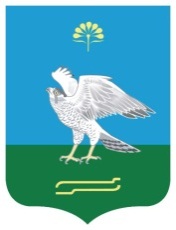 ПРЕДСЕДАТЕЛЬ СОВЕТАСЕЛЬСКОГО ПОСЕЛЕНИЯМИЯКИБАШЕВСКИЙ СЕЛЬСОВЕТМУНИЦИПАЛЬНОГО РАЙОНА МИЯКИНСКИЙ РАЙОНРЕСПУБЛИКИ БАШКОРТОСТАНҠАРАРПОСТАНОВЛЕНИЕ01 ноябрь  2016 й.№ 9001 ноября 2016 г.